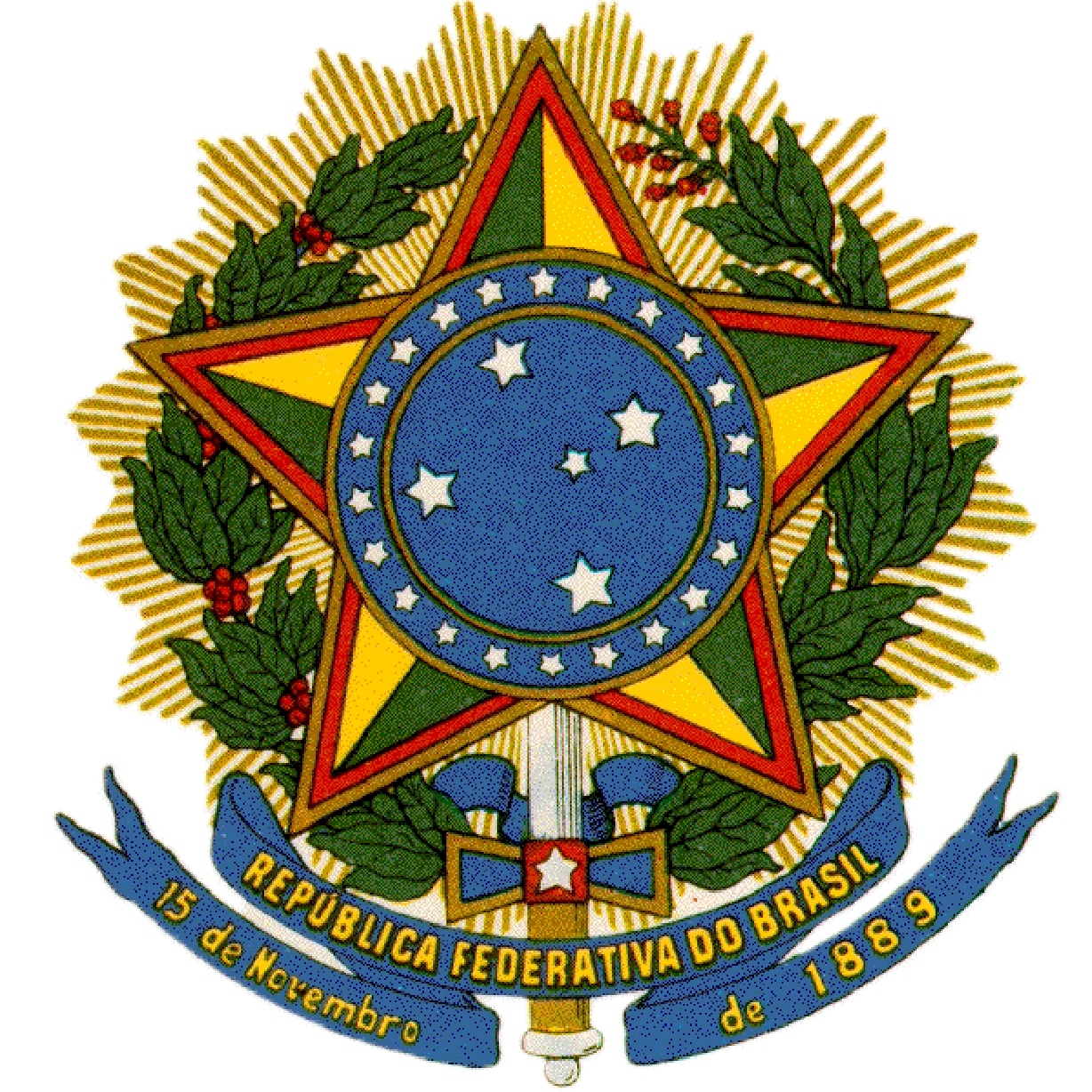 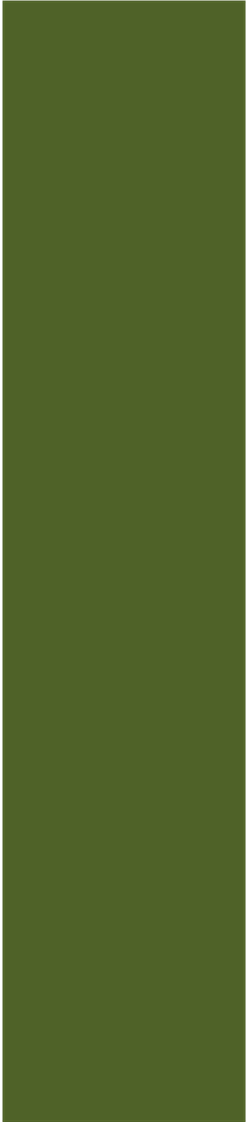 MINISTÉRIO DA EDUCAÇÃOPlano Anual de Capacitação dos servidores da área de Tecnologia da Informação e Comunicação das Instituições da Rede Federal de EnsinoAgosto/2012TÍTULO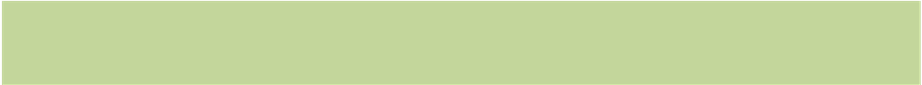 Plano Anual de Capacitação dos servidores da área de Tecnologia da Informação e Comunicação das Instituições da Rede Federal de Ensino.INTRODUÇÃOEste documento apresenta Plano Anual de Capacitação dos servidores da área de Tecnologia da Informação e Comunicação da Rede Federal de Ensino, onde são relacionados objetivos, justificativas, atribuições dos parceiros e cronograma de atividades.O Plano Anual de Capacitação (PAC) tem por objetivo promover a capacitação do quadro de servidores das instituições federais de ensino na área de Tecnologia da Informação e Comunicação (TIC). O Plano visa tornar os técnicos de TIC das Instituições Federais de Ensino vinculadas a Secretaria de Educação Superior (SESu) e da Secretaria de Educação Profissional e Tecnológica (SETEC) capazes de assumir com competência e eficácia as atividades de implantação, manutenção e suporte dessas redes e de desenvolvimento, manutenção e suporte aos sistemas da informação.JUSTIFICATIVASA Rede Federal de Ensino coordenadas pela SESu e SETEC é composta pelas instituições federais de educação  cujas origens remontam ao início do século passado. Cobrindo todo o território nacional, a rede presta um serviço à nação ao dar continuidade à sua missão de qualificar profissionais para os diversos setores da economia brasileira, realizar pesquisa e desenvolver novos processos, produtos e serviços em colaboração com o setor produtivo.As Instituições Federais de Ensino possuem estrutura multicampi distribuída em regiões geográficas distantes entre si nas 27 unidades federativas do Brasil. Com o Plano de Expansão da Rede Federal de EPCT executado pela SETEC, com a criação dos Institutos Federais (IFs) e o Programa de Apoio a Planos de Reestruturação e Expansão das Universidades Federais (REUNI), instituído pelo governo federal por intermédio do Decreto nº. 6.096, de 24 de abril de 2007.  As áreas de TIC tornam-se o principal suporte de gestão destas novas instituições. Sem a utilização correta da Tecnologia da Informação e Comunicação as IFEs não conseguirão responder com a eficiência desejada. E, para que isto possa acontecer é necessária uma contínua atualização tecnológica dos técnicos especializados na área em cada uma das unidades que compõem a Rede.O Plano de Capacitação, portanto, justifica-se pelas necessidades advindas da expansão da Rede Federal de Ensino, com a criação dos Institutos Federais e pelo Programa de Apoio a Planos de Reestruturação e Expansão das Universidades Federais.OBJETIVO GERALManter os técnicos da área de Tecnologia da Informação e Comunicação da Rede Federal de Ensino atualizados no que tangem às novas tecnologias para que possam orientar e prestar assessoria aos gestores das instituições federais de ensino vinculadas à SESu e SETEC.PARTICIPANTESOs participantes no plano são:SESu/SETEC/Ministério da Educação: Definidoras de Políticas da Rede Federal de Ensino e gestoras do Plano no âmbito do MEC;Fórum de Gestores de Tecnologia da Informação e Comunicação do CONIF (FORTI) e Colégio de Gestores de Tecnologia da Informação da ANDIFES (CGTIC): responsáveis por levantar e consolidar a demanda por capacitação junto às instituições e acompanhar a execução do PAC;Instituição Federal de Ensino (IFE): toda instituição da Rede Federal de Ensino; Escola Superior de Redes (ESR) da Rede Nacional de Ensino e Pesquisa (RNP): Instituição responsável por ministrar os cursos.ATRIBUIÇÕESOs envolvidos no plano terão as seguintes atribuições:MEC/SETEC/SESuViabilizar a realização de ações de acompanhamento, monitoramento e avaliação do plano;Articular-se com o órgão financiador, garantindo os recursos orçamentários e financeiros indispensáveis à execução do Plano;Acompanhar a consecução dos compromissos assumidos e das contrapartidas acordadas;Custear as despesas decorrentes da execução do Plano.FORTI/CGTICSer a interface de articulação estratégica e política no âmbito do plano;Validar, homologar e decidir sobre demandas do plano;Coordenar e garantir a realização de ações de acompanhamento, monitoramento e avaliação do plano;Acompanhar a consecução dos compromissos assumidos e das contrapartidas acordadas.IFEGarantir a execução das suas atividades dentro do cronograma estabelecido;Definir internamente os participantes dos cursos de acordo com as vagas disponibilizadas para a instituição;Liberar o servidor para o curso no período pré-definido.ESR/RNPGarantir a execução das suas atividades dentro do cronograma estabelecido;Elaborar relatórios periódicos de atividades e de freqüência, conforme solicitado pela SESu/SETEC;AS INSTITUIÇÕES FEDERAIS DE ENSINOVinculadas a SETEC:Centro de Ensino e Desenvolvimento Agrário – UFVCentro de Formação Especial em Saúde – UFTMCentro Federal de Educação Tecnológica de Minas GeraisCentro Federal de Educação Tecnológica do Rio de JaneiroCentro Técnico do Centro Pedagógico da UFMGColégio Agrícola de Bom Jesus – UFPIColégio Agrícola de Floriano – UFPIColégio Agrícola de Teresina – UFPIColégio Agrícola Dom Agostinho IKAS – UFRPEColégio Agrícola Vidal de Medeiros – UFPBColégio Pedro IIColégio Politécnico da Universidade Federal de Santa MariaColégio Técnico – UFRRJColégio Técnico Frederico Westphalen – UFSMColégio Técnico Industrial de Santa Maria – UFSMColégio Técnico Visconde da Graça – UFPel Colégio Universitário – UFMAEscola Agrícola de Jundiaí – UFRNEscola Agrotécnica – UFRREscola de Enfermagem de Natal – UFRNEscola de Música da Universidade Federal do ParáEscola de Teatro e Dança da Universidade Federal do ParáEscola Técnica de Artes – UFALEscola Técnica de Música – UFRN Escola Técnica de Saúde – UFPBEscola Técnica de Saúde - UFUEscola Técnica de Saúde de Cajazeiras - UFCGInstituto Benjamin ConstantInstituto Federal de Educação, Ciência e Tecnologia do AcreInstituto Federal de Educação, Ciência e Tecnologia de AlagoasInstituto Federal de Educação, Ciência e Tecnologia do AmazonasInstituto Federal de Educação, Ciência e Tecnologia do AmapáInstituto Federal de Educação, Ciência e Tecnologia da BahiaInstituto Federal de Educação, Ciência e Tecnologia BaianoInstituto Federal de Educação, Ciência e Tecnologia de BrasíliaInstituto Federal de Educação, Ciência e Tecnologia CatarinenseInstituto Federal de Educação, Ciência e Tecnologia do CearáInstituto Federal de Educação, Ciência e Tecnologia do Espírito SantoInstituto Federal de Educação, Ciência e Tecnologia FarroupilhaInstituto Federal de Educação, Ciência e Tecnologia FluminenseInstituto Federal de Educação, Ciência e Tecnologia de GoiásInstituto Federal de Educação, Ciência e Tecnologia GoianoInstituto Federal de Educação, Ciência e Tecnologia do MaranhãoInstituto Federal de Educação, Ciência e Tecnologia do Mato GrossoInstituto Federal de Educação, Ciência e Tecnologia do Mato Grosso do SulInstituto Federal de Educação, Ciência e Tecnologia de Minas GeraisInstituto Federal de Educação, Ciência e Tecnologia do Norte de MinasInstituto Federal de Educação, Ciência e Tecnologia do ParáInstituto Federal de Educação, Ciência e Tecnologia da ParaíbaInstituto Federal de Educação, Ciência e Tecnologia do ParanáInstituto Federal de Educação, Ciência e Tecnologia de PernambucoInstituto Federal de Educação, Ciência e Tecnologia do PiauíInstituto Federal de Educação, Ciência e Tecnologia do Rio de JaneiroInstituto Federal de Educação, Ciência e Tecnologia do Rio Grande do NorteInstituto Federal de Educação, Ciência e Tecnologia do Rio Grande do SulInstituto Federal de Educação, Ciência e Tecnologia de RondôniaInstituto Federal de Educação, Ciência e Tecnologia de RoraimaInstituto Federal de Educação, Ciência e Tecnologia de Santa CatarinaInstituto Federal de Educação, Ciência e Tecnologia de São PauloInstituto Federal de Educação, Ciência e Tecnologia de SergipeInstituto Federal de Educação, Ciência e Tecnologia do Sertão PernambucanoInstituto Federal de Educação, Ciência e Tecnologia do Sudeste de MinasInstituto Federal de Educação, Ciência e Tecnologia do Sul de MinasInstituto Federal de Educação, Ciência e Tecnologia Sul RiograndenseInstituto Federal de Educação, Ciência e Tecnologia do Triângulo MineiroInstituto Federal de Educação, Ciência e Tecnologia do TocantinsInstituto Nacional de Educação de SurdosNúcleo de Ciências Agrárias – UFMGVinculadas a SESu:FURG: Universidade Federal do Rio GrandeUFABC: Universidade Federal do ABCUFAC: Fundação Universidade Federal do AcreUFAL: Universidade Federal de AlagoasUFAM: Universidade Federal do AmazonasUFBA: Universidade Federal da BahiaUFC: Universidade Federal do CearáUFCG: Universidade Federal de Campina GrandeUFCSPA: Universidade Federal de Ciências da Saúde de Porto AlegreUFERSA: Universidade Federal Rural do Semi-ÁridoUFES: Universidade Federal do Espírito SantoUFF: Universidade Federal FluminenseUFFS: Universidade Federal da Fronteira do SulUFG: Universidade Federal de GoiásUFGD: Universidade Federal da Grande DouradosUFJF: Universidade Federal de Juiz de ForaUFLA: Universidade Federal de LavrasUFMA: Fundação Universidade Federal do MaranhãoUFMG: Universidade Federal de Minas GeraisUFMS: Fundação Universidade Federal de Mato Grosso do SulUFMT: Fundação Universidade Federal de Mato GrossoUFOP: Fundação Universidade Federal de Ouro PretoUFOPA: Universidade Federal do Oeste do ParáUFPA: Universidade Federal do ParáUFPB: Universidade Federal da ParaíbaUFPE: Universidade Federal de PernambucoUFPEL: Fundação Universidade de PelotasUFPI: Universidade Federal do PiauíUFPR: Universidade Federal do ParanáUFRA: Universidade Federal Rural da AmazôniaUFRB: Universidade Federal do Recôncavo da BahiaUFRGS: Universidade Federal do Rio Grande do SulUFRJ: Universidade Federal do Rio de JaneiroUFRN: Universidade Federal do Rio Grande do NorteUFRPE: Universidade Federal Rural de PernambucoUFRR: Fundação Universidade Federal de RoraimaUFRRJ: Universidade Federal Rural do Rio de JaneiroUFS: Fundação Universidade Federal de SergipeUFSC: Universidade Federal de Santa CatarinaUFSCar: Fundação Universidade Federal de São CarlosUFSJ: Fundação Universidade Federal de São João del-ReiUFSM: Universidade Federal de Santa MariaUFT: Universidade Federal de TocantinsUFTM: Universidade Federal do Triângulo MineiroUFU: Fundação Universidade Federal de UberlândiaUFV: Fundação Universidade Federal de ViçosaUFVJM: Universidade Federal do Vale do Jequitinhonha e MucuriUnB: Universidade de Brasília	UNIFAL: Universidade Federal de AlfenasUNIFAP: Universidade Federal do AmapáUNIFEI: Universidade Federal de ItajubáUNIFESP: Universidade Federal de São PauloUNILA: Universidade da Integração Latino AmericanaUNIPAMPA: Universidade Federal dos PampasUNIR: Fundação Universidade de RondôniaUNIRIO: Universidade do Rio de JaneiroUNIVASF: Fundação Universidade Federal do Vale do São FranciscoUTFPR: Universidade Tecnológica Federal do ParanáCRONOGRAMA DE EXECUÇÃOO cronograma macro de execução do Plano está definido no quadro abaixo:INVESTIMENTOSEm R$1,00Devido às mudanças constantes observadas na área de TIC, a capacitação dos técnicos deverá ser contínua e perene dentro da Rede Federal de Ensino. Sendo assim, o presente plano deverá ser ampliado e aditivado conforme interesse da administração.MINISTÉRIO DA EDUCAÇÃO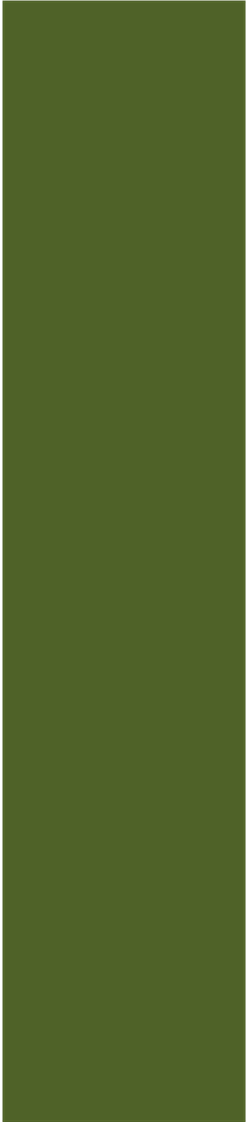 Plano Anual de Capacitação dos servidores da área de Tecnologia da Informação e Comunicação da Rede Federal de EnsinoANEXO ICritérios para definição dos cursos CRITÉRIOSObedecendo a premissa básica deste PAC de oferecer capacitação continuada aos servidores de TI respeitando os interesses da instituição, ficam definidos alguns critérios para sua utilização. Os cursos abrangerão as áreas de:governança de TI;instalação, administração, manutenção e suporte às redes de computadores;desenvolvimento, manutenção e suporte de sistemas da informação.Será utilizada a infraestrutura da Escola Superior de Redes da RNP;Para efeito do cálculo de demandas para 2012 para as instituições ligadas a SETEC, devemos considerar:cursos da ESR (redes e governança), o número de vagas de cada instituição equivalerá ao número de campi acrescido da Reitoria multiplicado por dois, sendo que:no mínimo, 50% das vagas deverão ser disponibilizadas para que cada campus as utilizem de acordo com sua necessidade;as vagas restantes serão reservadas para o Programa de Formação Avançada nas áreas definidas abaixo, em conformidade com os planos de capacitação de 2010, 2011 e 2012 e/ou cursos realizados na ESR em anos anteriores ao PAC sujeitos a avaliação da própria ESR.Para os cursos na área de desenvolvimento o número de vagas equivale ao número de campi da instituição mais ReitoriaOs critérios para distribuição de vagas para as instituições ligadas a SESu, serão definidas pelo CGTIC.MINISTÉRIO DA EDUCAÇÃO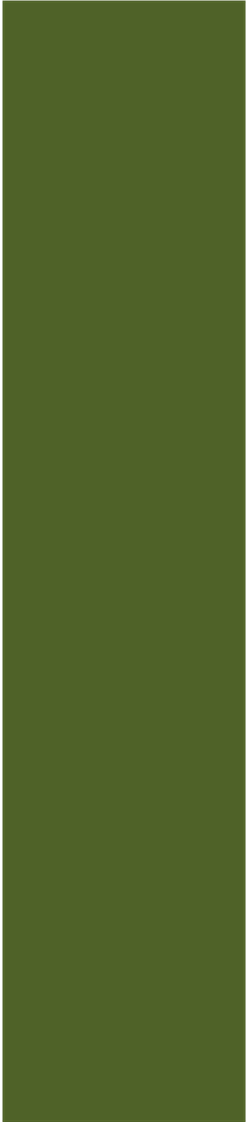 Plano Anual de Capacitação dos servidores da área de Tecnologia da Informação e Comunicação da Rede Federal de EnsinoANEXO IIPrograma de Formação Avançada nos cursos da Escola Superior de Redes A certificação em formação avançada seguirá as definições da Escola Superior de Redes aprovadas pelo FORTI e CGTIC. Atualmente, ela compreende as áreas de Sistemas, Redes, Segurança, Midias e Governança de TI, podendo ser alteradas conforme a necessidades das instituições. São elas:Formação Avançada em Sistemas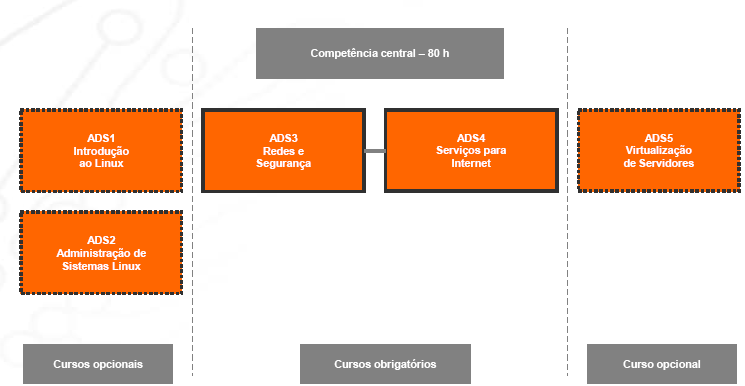 Formação Avançada em Segurança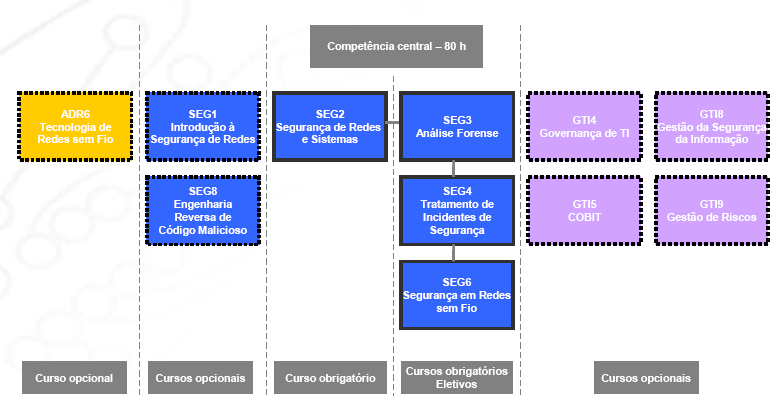 Formação Avançada em Redes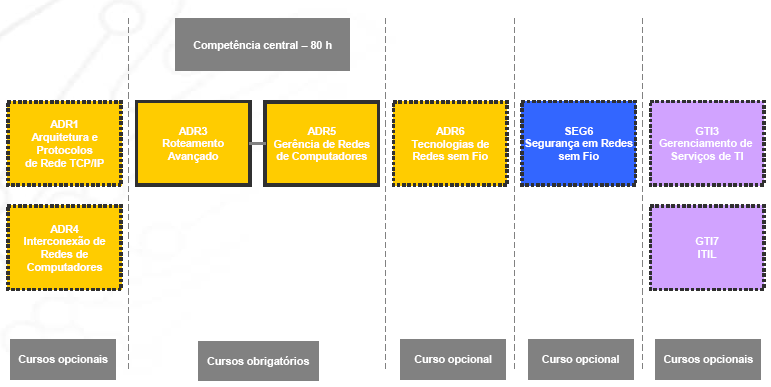 Formação Avançada em Mídias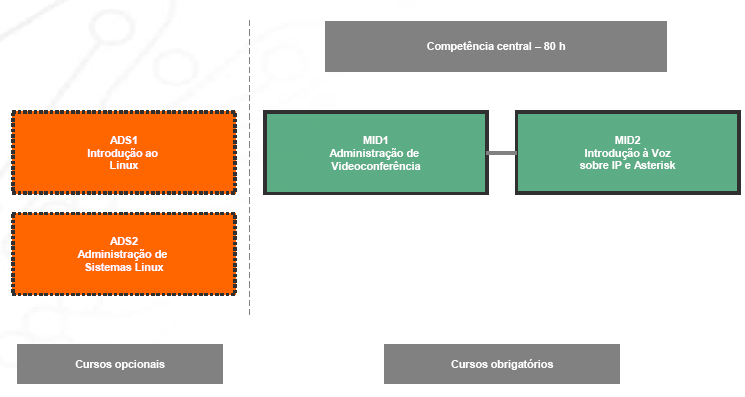 Formação Avançada em Governança de TI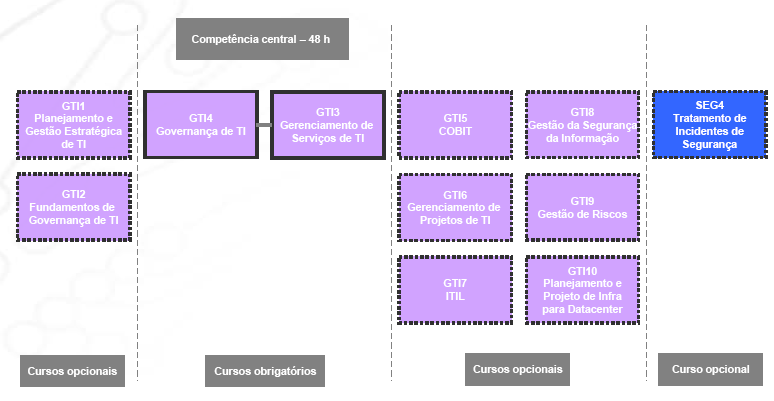 MINISTÉRIO DA EDUCAÇÃO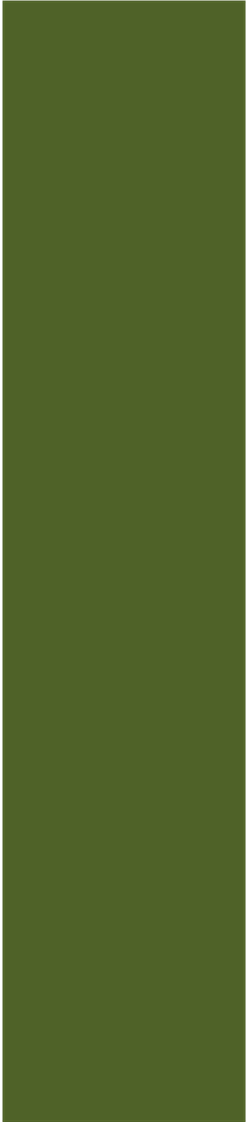 Plano Anual de Capacitação nos cursos da Escola Superior de Redes (ESR) para a Rede Federal de EnsinoANEXO IVCursos para 2013GOVERNANÇA DE TECNOLOGIA DA INFORMAÇÃOObjetivo: Desenvolver competências e habilidades estratégicas para que os gestores de TI possam planejar, implantar, controlar e monitorar os programas e projetos de governança, sob os aspectos operacionais e suas implicações legais, buscando busca atender à necessidade da instituição de otimizar a aplicação de recursos, reduzir os custos e alinhar o setor de TI à sua atividade fim.Planejamento e Gestão Estratégica de TI Fundamentos de Governança de TI Gerenciamento de Serviços de TI Governança de TI COBIT - Control Objectives for Information and Related Technology Gerenciamento de Projetos de TIITIL - Information Technology Infrastructure LibraryGestão da Segurança da Informação - NBR 27001 e NBR 27002Gestão de Riscos de TI - NBR 27005Planejamento e Projeto de Infraestrutura para DatacenterPlanejamento de Contratação de bens e serviços de TIC
DESENVOLVIMENTO DE SISTEMASObjetivo: Desenvolver competências e habilidades estratégicas para que os desenvolvedores das instituições federais de ensino possam atender às necessidades de desenvolvimento, manutenção, atualização e suporte a sistemas.Linguagem de Modelagem: UMLIDE: EclipseSGBD: PostgreSQLLinguagens de Programação: PHP e JavaServidor de aplicação: GlassfishPlataformas de Desenvolvimento: SubVersion (SVN controle de Versão)Framework Miolo Jasper Reports (Gerador de Relatórios)Java J2EEEJB3Java Server FacesRich FacesFaceletsEclipse Link 2.0JPA (Java Persistence API)Plataforma de acompanhamento de desenvolvimento de software: RedmineSUPORTE À REDES DE COMPUTADORESCursos do Portifólio da Escola Superior de RedesAtividades20122012201220122012201220122013201320132013201320132013Atividades0809101102030404050606070809Elaboração do Plano Anual de Capacitação – Ano Base 2013Levantamento da demanda, para 2013.Inclusão do PAC no Contrato de Gestão do MEC/RNP Constituição das turmas, definição das Unidades da ESR/IFE e dos períodos de cada uma.Execução do PACLevantamento da demanda e elaboração do PAC para 2014AtividadesInvestimentoInvestimento com inscrição de 3000 vagas em turmas da ESR (50% SESu e 50% SETEC)R$ 5.400.000,00Investimento com deslocamento e estadiaR$ 6.270.000,00TotalR$ 11.670.000,00